Портал КИС СОЮ для адвокатов Москвы.Инструкция по работе.ВведениеДанный документ представляет собой инструкцию по работе с Порталом КИС СОЮ для адвокатов города Москвы (далее Портал). Портал предназначен для  электронного документооборота между судебной системой и адвокатским сообществом города Москвы. Портал является неотъемлемой частью Комплексной информационной системы судов общей юрисдикции города Москвы (КИС СОЮ).Портал развернут в центре обработки данных (ЦОД), обеспечивающим высокий уровень информационной безопасности и надежности. Защита и конфиденциальность данных на портале обеспечивается за счет применения комплекса мер по защите доступа к данным на уровне программного обеспечения, защиты каналов связи, а также ограничения физического доступа к вычислительному оборудованию. Надежность обеспечивается многократным резервированием вычислительных ресурсов, каналов связи и электропитания.В разделах ниже приведены инструкции по прохождению регистрации на портале, а также по работе с сервисом подачи заявлений на оплату.Регистрация на портале выполняется однократно. В дальнейшем полученные учетные данные можно многократно использовать для доступа к возможностям портала. С помощью сервиса подачи заявлений адвокат может подать в электронном виде заявление на оплату издержек за выполнение порученийв порядке  УПК , ГПК и КАСв делах по назначению через АИС АПМ. Отправленный с помощью сервиса документ сразу после отправки по каналам связи попадает на рассмотрение судье. Вынесенные судьей постановления, а также информация о проведении оплаты сразу после появления становится доступна адвокату в личном кабинете. На текущий момент с помощью сервиса можно направлять заявления в районные суды и мировые участки города Москвы.Документооборот с судебной системой осуществляется по защищенным каналам связи, целостность и юридическая значимость передаваемой информации обеспечивается усиленной электронно-цифровой подписью (УКЭП). В связи с этим адвокату для работы с сервисами портала необходимо наличие действующей УКЭП.Процедура регистрации адвоката и прикрепления к адвокатскому образованию на Портале 1. Для начала работы с Порталом (см. рисунок 1):1.1. Перейдите на сайт Портала https://adv.mos-gorsud.lawport.ru1.2. Нажмите на кнопку “Зарегистрироваться”.Рисунок 1 - Сайт Портала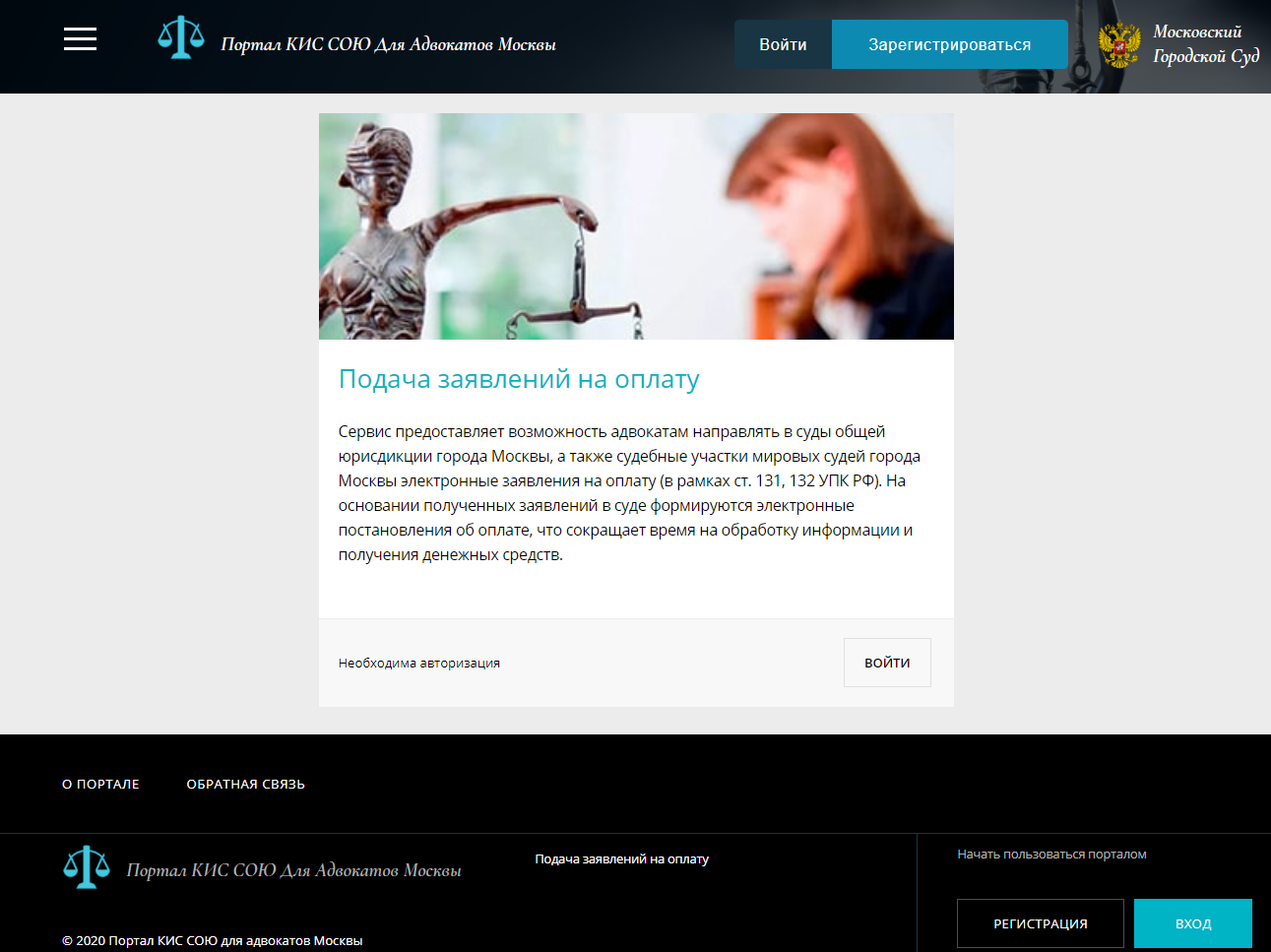 2. Заполните поля формы регистрации и примите условия пользовательского соглашения. См. рисунок 2.2.1. В полях формы регистрации укажите:- Фамилию.- Имя.- Отчество.- Адрес электронной почты.- Регион обслуживания.- Пароль. Примечание: Пароль должен состоять не менее, чем из 8 символов, содержать строчные и прописные буквы латинского алфавита (Аа), а также цифры (1, 2, 3).2.2. Для подтверждения ознакомления и согласия с условиями пользовательского соглашения установите соответствующий флажок в форме регистрации.2.3. Нажмите на кнопку “Зарегистрироваться”.На указанный Вами адрес электронной почты придет письмо для подтверждения учетной записи и завершения процедуры регистрации. Ссылка для подтверждения учетной записи доступна в течение 24 часов.Рисунок 2 - Заполненная форма регистрации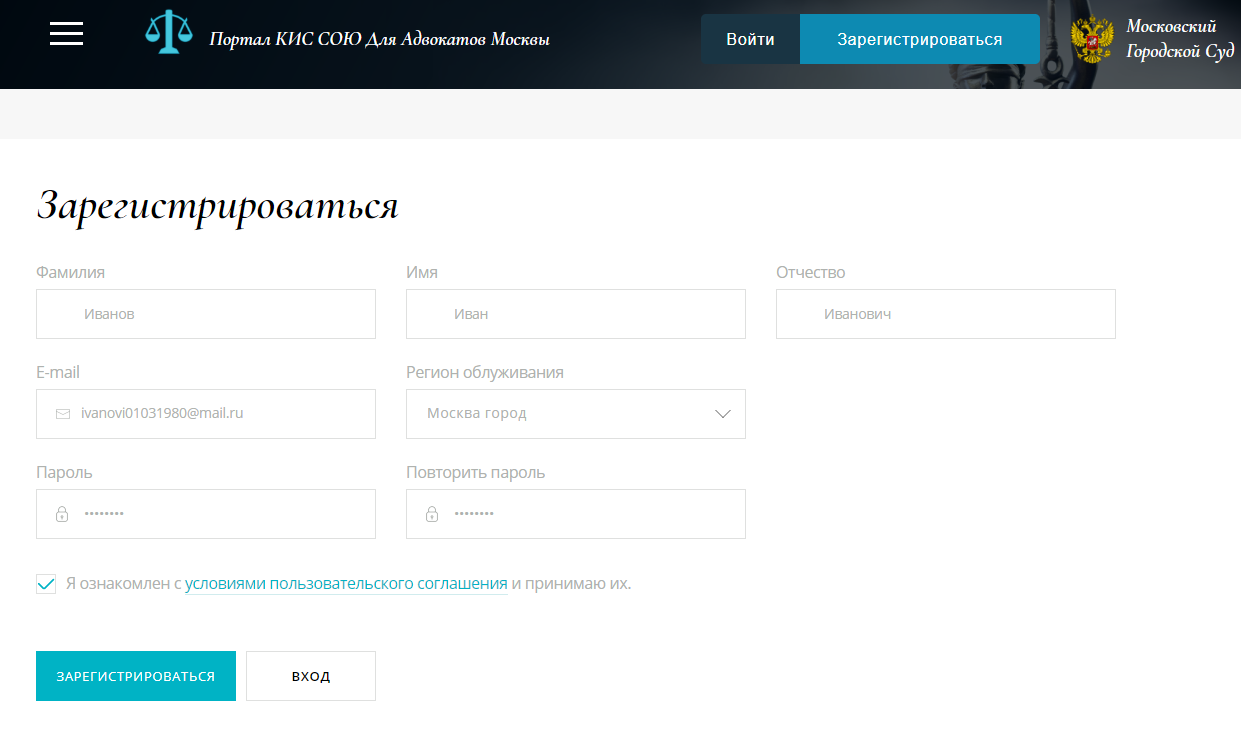 3. Перейдите по ссылке в письме для подтверждения учетной записи. См. рисунок 3.Рисунок 3 - Письмо с просьбой подтвердить учетную запись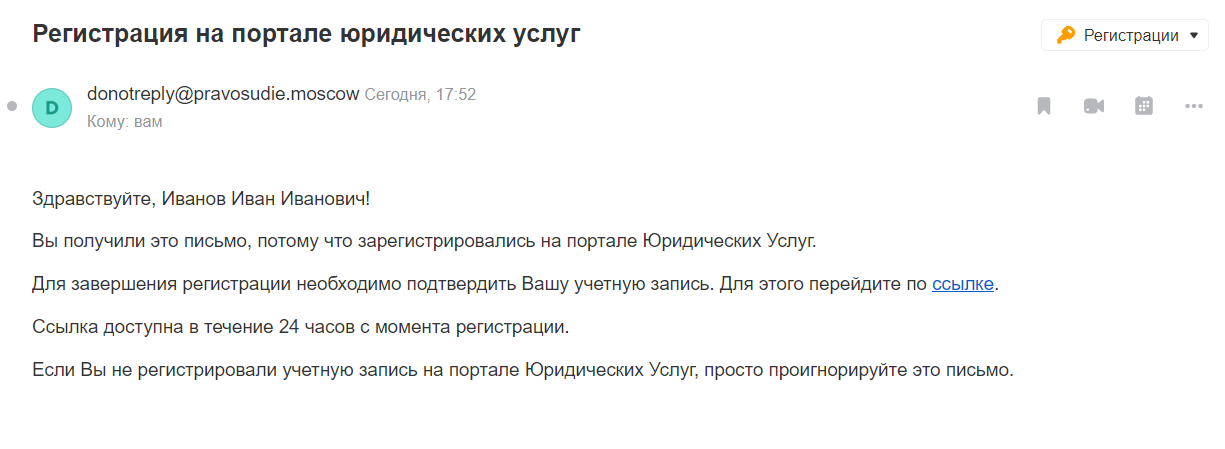 4. После подтверждения учетной записи Вы можете войти на Портал. Для входа используйте E-mail и пароль, указанные при регистрации (см. рисунок 4):Рисунок 4 - Заполненная форма входа на Портал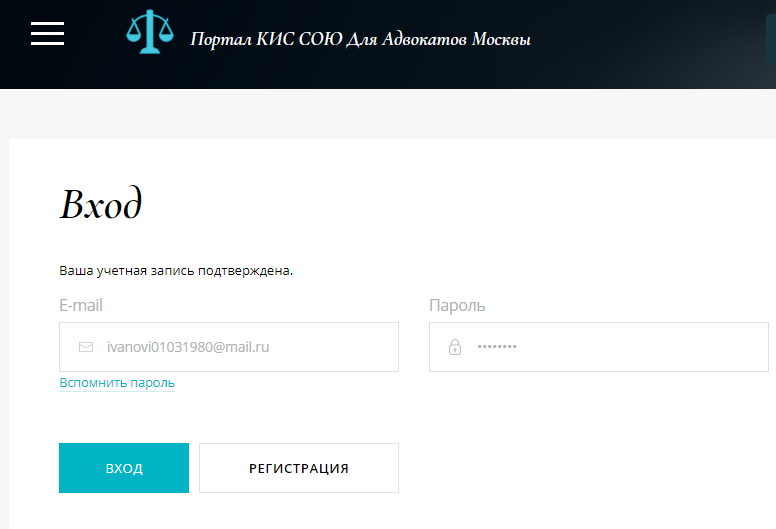 5. После входа на портал Вы попадете в «Личный кабинет» пользователя. (см. рисунок 5 или 6):5.1. В «Личном кабинете» пользователя автоматически заполнены данные, указанные при регистрации (ФИО, Регион обслуживания). См. рисунок 5 или 6.Остальные поля заполняются по желанию. См. рисунок 5 или 6.Рисунок 5 - Личные данные в Личном кабинете пользователя (с навигационным меню слева)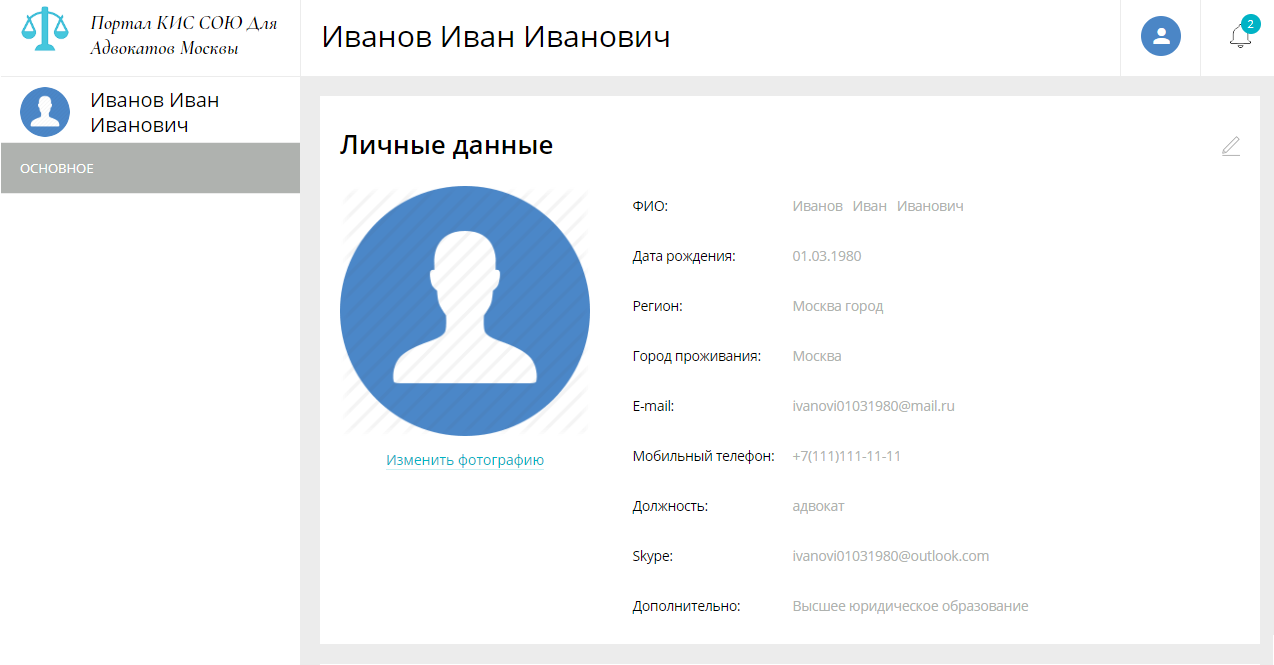 Рисунок 6 - Личные данные в Личном кабинете пользователя (без навигационного меню слева)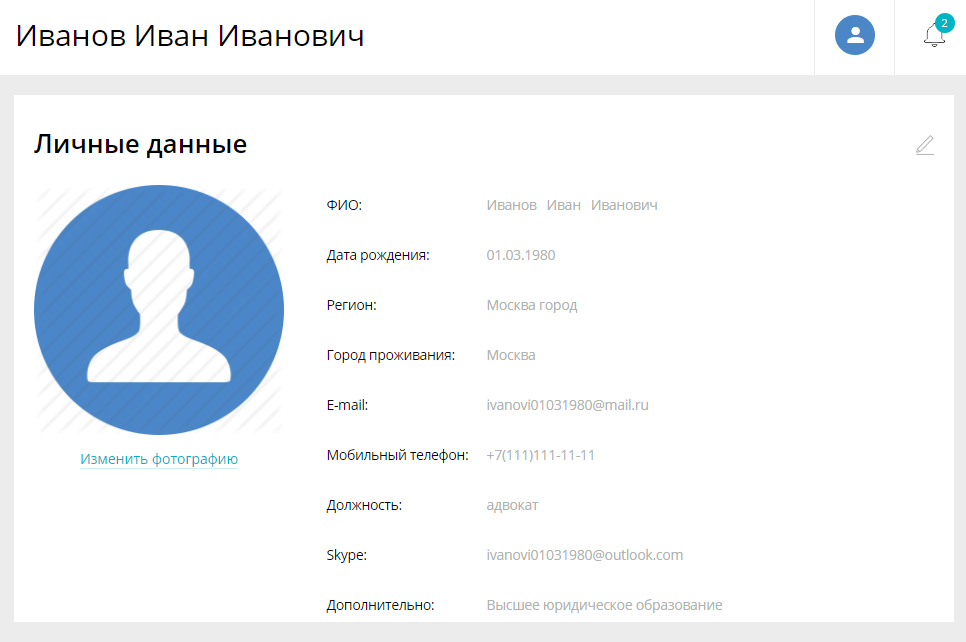 6. Прикрепите усиленную квалифицированную электронную подпись в своем Личном кабинете (см. рисунок 7):6.1. Для этого в разделе «Информация об электронной подписи» нажмите на кнопку “Скачать образец для подписи”.6.2. Подпишите скачанный Word файл открепленной усиленной квалифицированной электронной подписью.6.3. Нажмите на кнопку “Загрузить электронную подпись” и загрузите в Личный кабинет файл открепленной подписи в формате sig.Рисунок 7 - Блок “Информация об электронной подписи” в Личном кабинете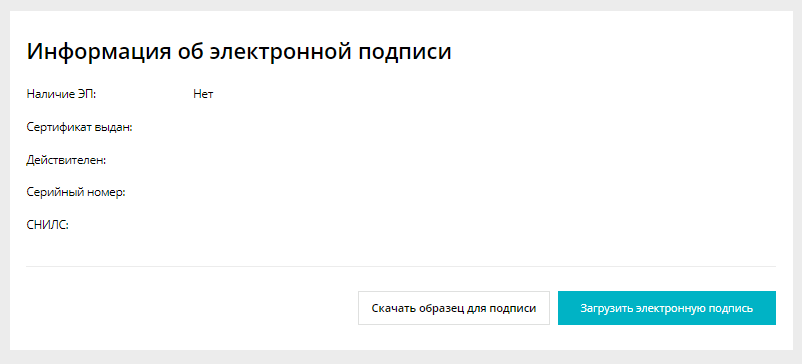 При успешной загрузке файла Вы увидите информацию о сертификате электронной подписи в Личном кабинете. См. рисунок 8.Примечание: При загрузке файла открепленной подписи проверяется соответствие ФИО пользователя в Личном кабинете с данными, указанными в сертификате электронной подписи.Рисунок 8 - Данные о сертификате электронной подписи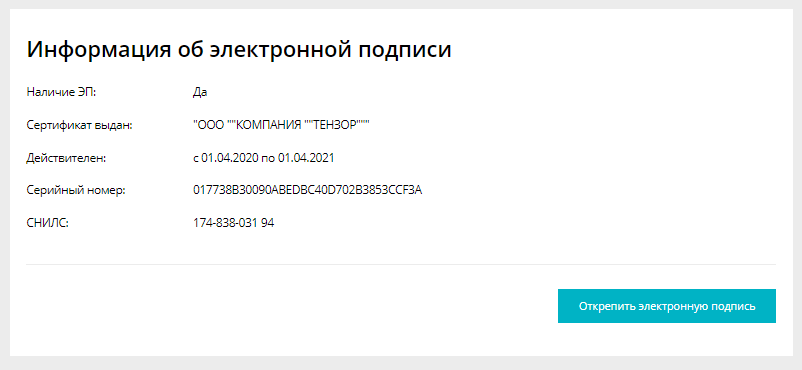 7. В Личном кабинете прикрепитесь к адвокатскому образованию, в котором Вы работаете.7.1. Нажмите на кнопку “Найти” в блоке «Адвокатское образование». См. рисунок 9.Рисунок 9 - Блок “Адвокатское образование” в Личном кабинете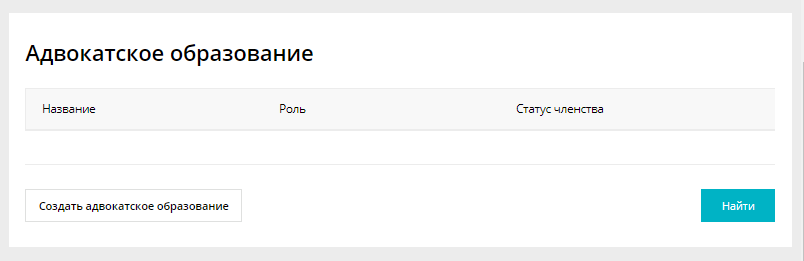 7.2. Выберите из справочника адвокатское образование, в котором Вы работаете. См. рисунок 10.Примечание: Если в справочнике не оказалось нужного вам адвокатского образования, обратитесь в службу технической поддержки Портала.7.3. Нажмите на кнопку “Отправить запрос”. См. рисунок 10.Рисунок 10 - Выбор адвокатского образования и направление запроса руководителю на подтверждение статуса членства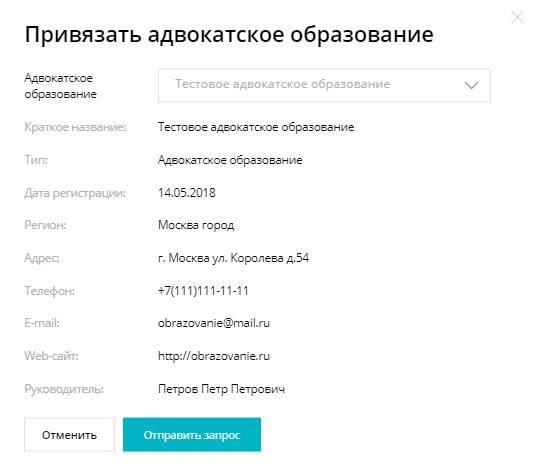 7.4. Дождитесь подтверждения запроса членства в адвокатском образовании.Примечание: Запрос на членство в адвокатском образовании рассматривается в течение нескольких часов. После рассмотрения и подтверждения Вашего запроса статус членства в адвокатском образовании изменится с “Запрос отправлен” (см. рисунок 11) на ”Подтверждено” (см. рисунок 12).Рисунок 11 - Статус членства адвоката в адвокатском образовании “Запрос отправлен”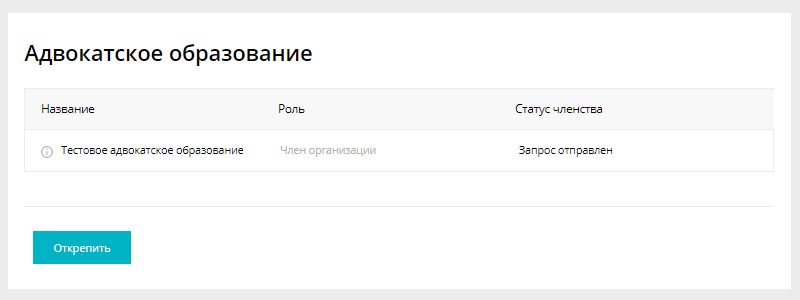 Рисунок 12 - Статус членства адвоката в адвокатском образовании “Подтверждено”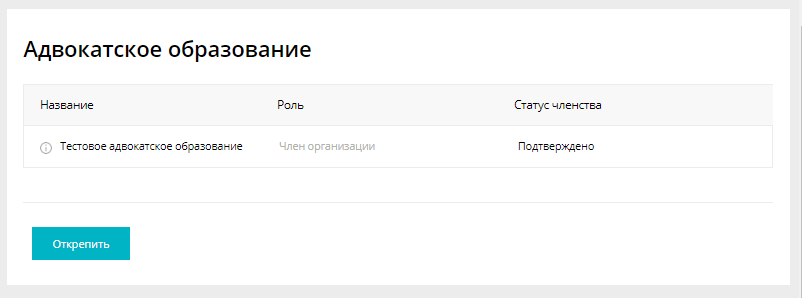 8. Заполните данные адвокатского удостоверения в “Личном кабинете”. См. рисунок 13.8.1. Укажите следующие данные:- Номер удостоверения.- Дата удостоверения.- Реестровый номер.8.2. Нажмите на кнопку “Сохранить”.Рисунок 13 - Данные об удостоверении адвоката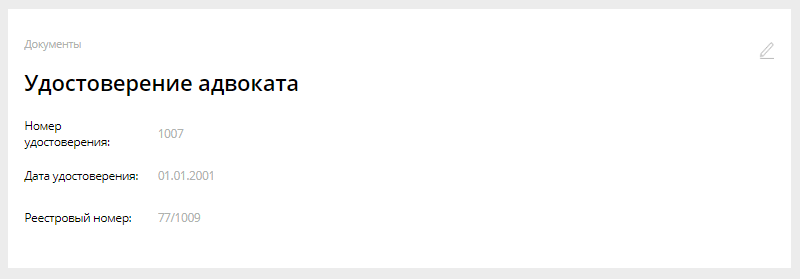 Формирование и подача электронных заявлений на оплату поручений в суд1. После регистрации на Портале и прикрепления к адвокатскому образованию Вы можете направлять электронные заявления на оплату работ по назначению в суд. Для начала работы с сервисом подачи электронных заявлений на оплату в суд перейдите разделу меню “Мои сервисы” и выберите данный сервис в списке сервисов в навигационном меню слева. См. рисунки 14, 15.Рисунок 14 - Меню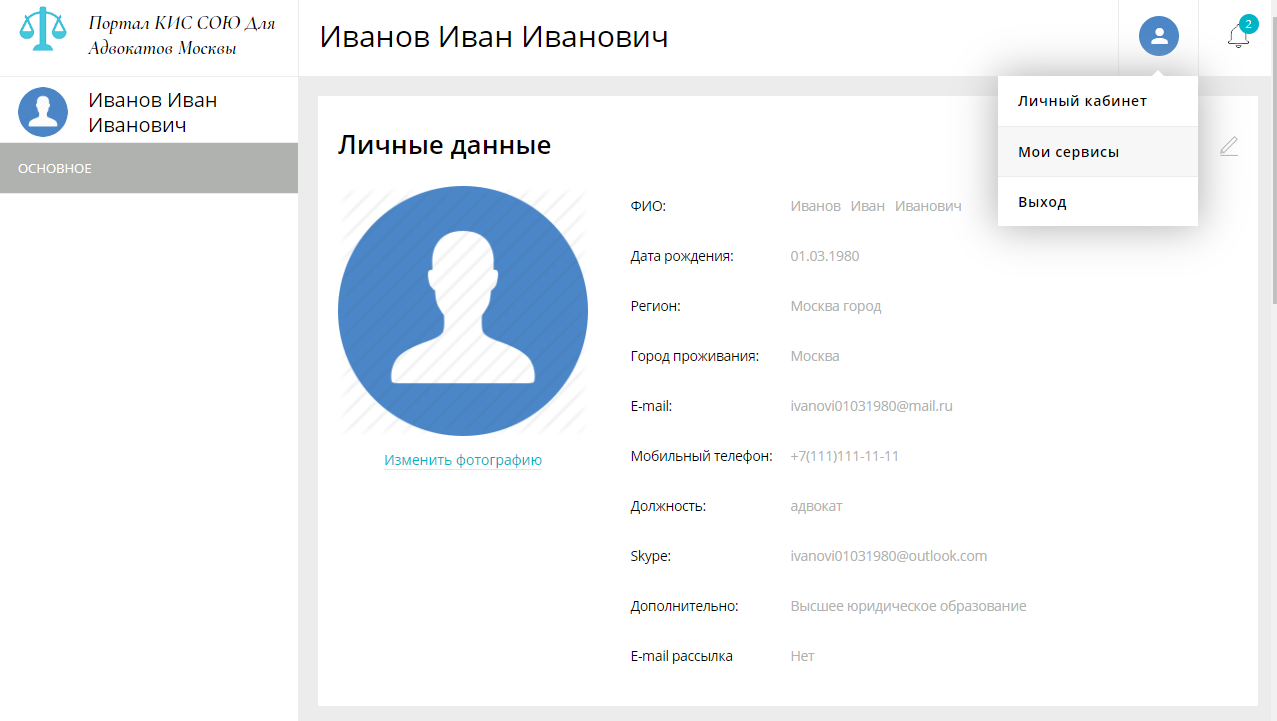 Рисунок 15 - Сервис подачи электронных заявлений на оплату поручения в суд после раскрытия общего списка сервисов навигационного меню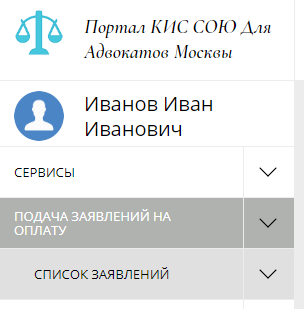 2. Перейдя в сервис подачи электронных заявлений в суд, Вы увидите список своих заявлений на разных стадиях рассмотрения: Черновики заявлений, Заявления, ожидающие оплату, Оплаченные заявления и Заявления, отклоненные судом. См. рисунок 16 (17).Рисунок 16 - Главная страница сервиса подачи электронных заявлений на оплату поручений в суд (с навигационным меню слева)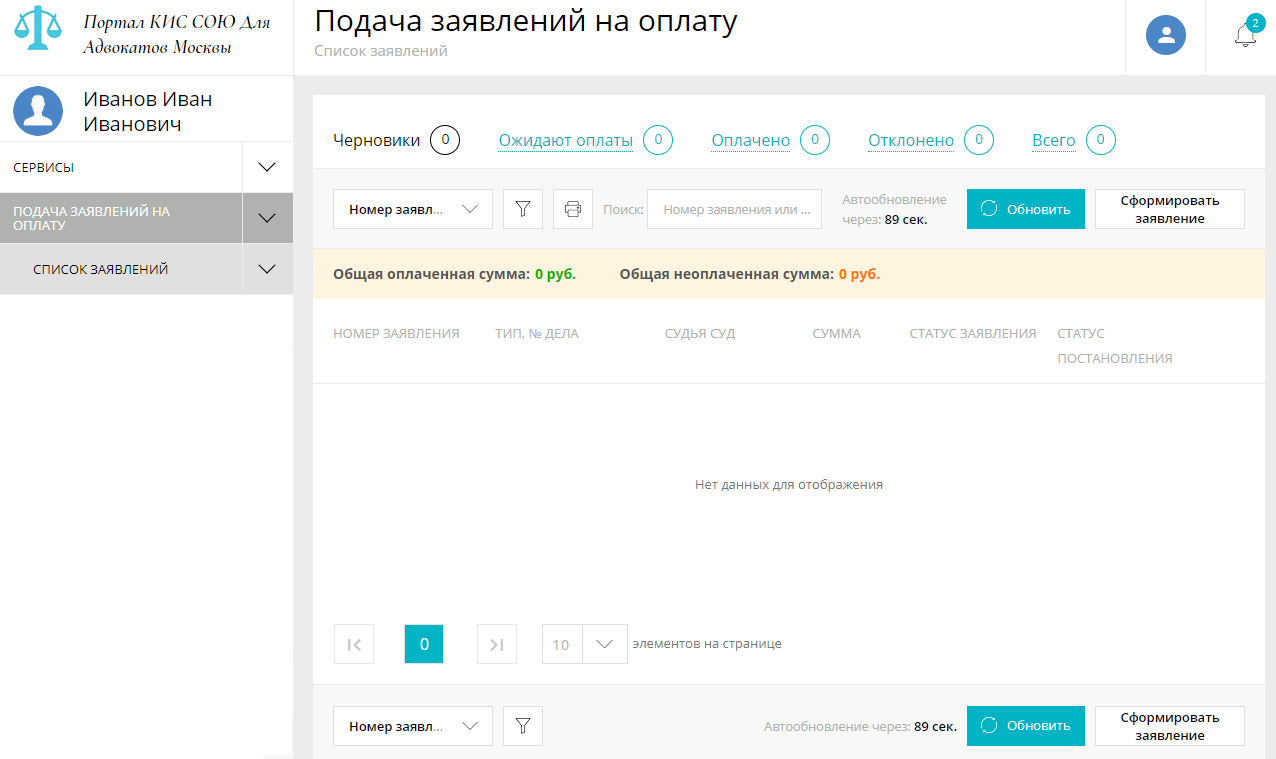 Рисунок 17 - Главная страница сервиса подачи электронных заявлений на оплату поручений в суд (без навигационного меню слева)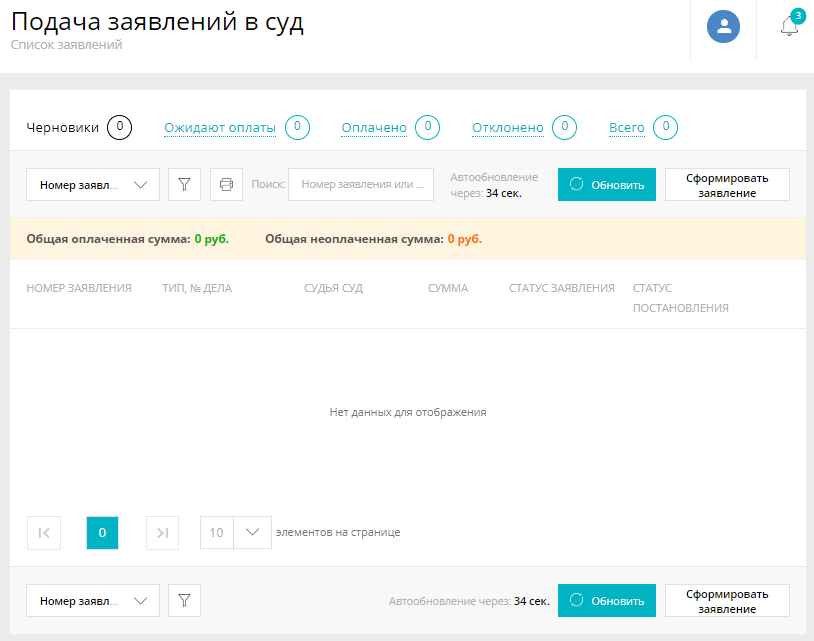 2. Для подачи нового электронного заявления на оплату в суд:2.1. Нажмите на кнопку “Сформировать заявление”. См. рисунок 18.2.2. Укажите следующую информацию по заявлению (см. рисунок 18):Номер и дату ордера.Тип и номер судебного дела или материала.Список и стоимость выполненных работ.Список участников по судебному делу.Группу платежных реквизитов для оплаты.2.3. Нажмите на кнопку “Сохранить”. См. рисунок 18.2.4. Вы можете распечатать форму электронного заявления на оплату. См. рисунок 19.2.4. При необходимости прикрепите к заявлению файлы (сканы справок из СИЗО, сканы справок об участии адвоката в суде апелляционной инстанции и т.д.). См. рисунок 20.2.5. Для отправки заявления в суд подпишите его усиленной квалифицированной электронной подписью:Нажмите на кнопку “Отправить” в форме электронного заявления. См. рисунок 19.Нажмите на кнопку “Скачать” для скачивания шаблона электронного заявления в формате Word. См. рисунок 21.Подпишите скачанный файл своей электронной подписью.Нажмите на кнопку “Выбрать” для загрузки сформированного файла открепленной подписи в формате sig.Нажмите на кнопку “Отправить”.Рисунок 18 - Заполненная форма заявления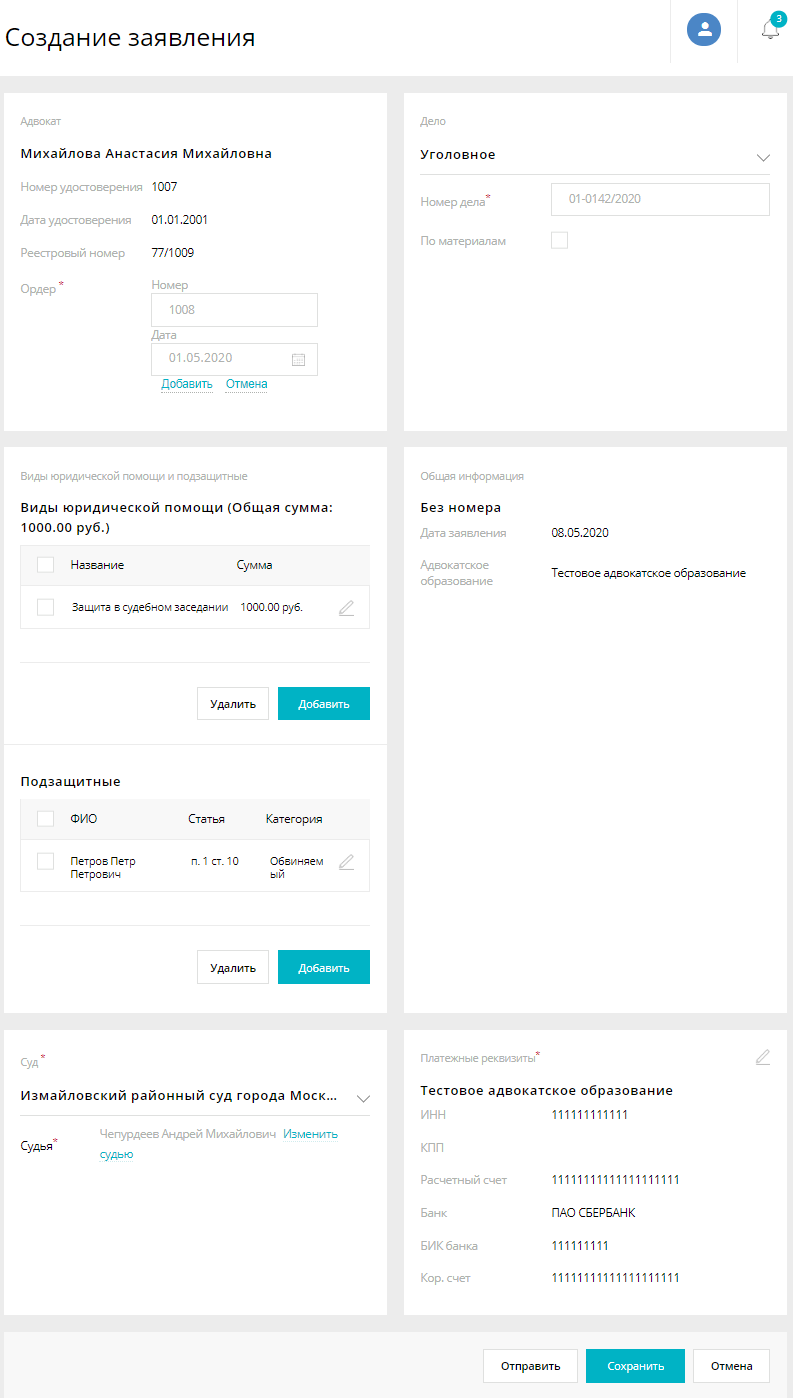 Рисунок 19 - Печатная форма электронного заявления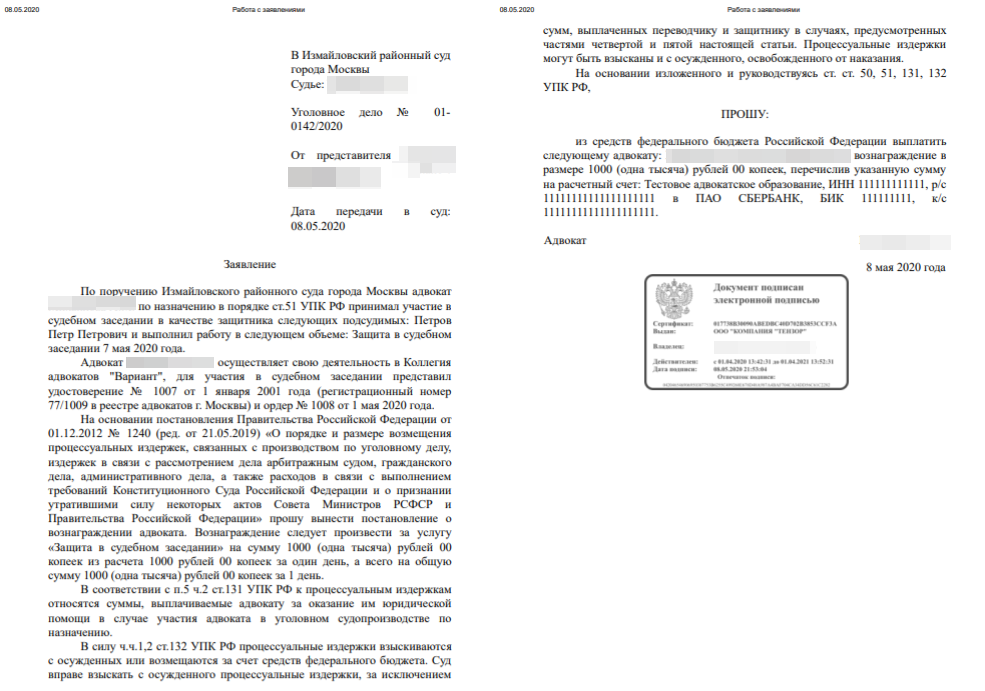 Рисунок 20 - Добавление файлов в электронное заявление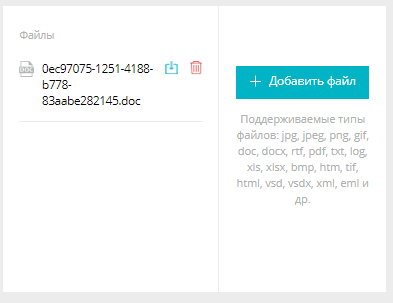 Рисунок 21 - Подписание электронного заявления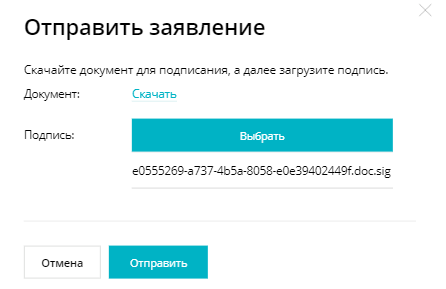 3. По отправленным в суд заявлениям Вы можете отслеживать статус рассмотрения и оплаты. См. рисунок 22.Рисунок 22 - Список электронных заявлений с оплаченными постановлениями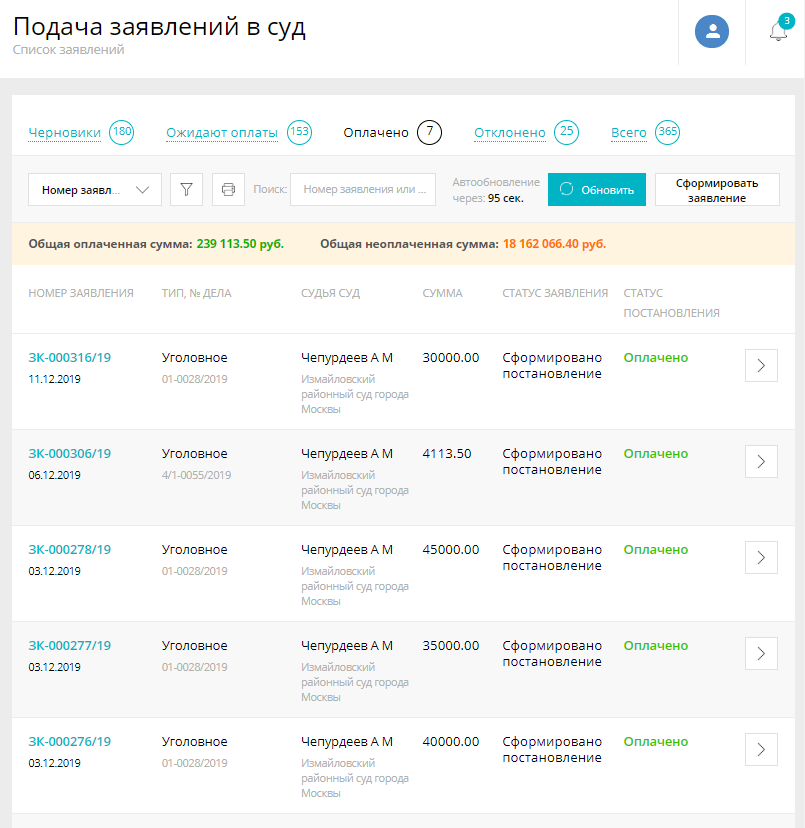 